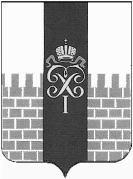 МЕСТНАЯ АДМИНИСТРАЦИЯ МУНИЦИПАЛЬНОГО ОБРАЗОВАНИЯ ГОРОД ПЕТЕРГОФ___________________________________________________________________________________ПОСТАНОВЛЕНИЕ «25» декабря 2017 г.	                                                                                        № 177                                                    Об отмене Постановления местной администрации МО г.Петергоф от 29.05.2017 г.№59 «Об утверждении муниципальной программы мероприятий, направленных на решение вопроса местного значения по осуществлению  благоустройства территории муниципального образования в части создания зон отдыха на 2018 год» (с изм. от 15.06.2017)В соответствии с Бюджетным кодексом Российской Федерации, Уставом муниципального образования город Петергоф, Законом Санкт-Петербурга от 04.12.2017 года № 801-131 «О бюджете Санкт-Петербурга на 2018 год и на плановый период 2019 и 2020 годов», местная администрация муниципального образования город Петергоф		П О С Т А Н О В Л Я Е Т:Постановление местной администрации муниципального образования город Петергоф от 29.05.2017 г.№59 «Об утверждении муниципальной программы мероприятий,  направленных на решение вопроса местного значения по осуществлению  благоустройства  территории муниципального образования в части создания зон отдыха на 2018 год» (с изм. от 15.06.2017) отменить.Постановление вступает в силу с даты официального опубликования.Глава местной администрациимуниципального образования город Петергоф                                А.В.Шифман             